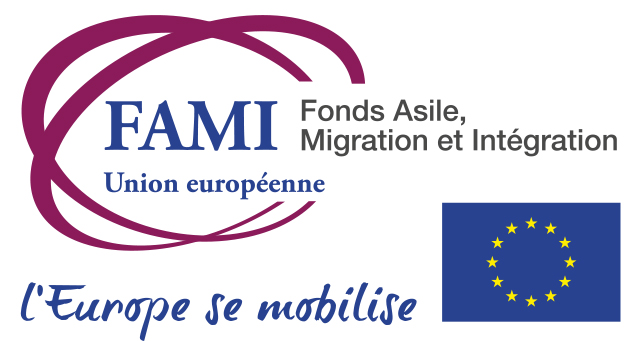 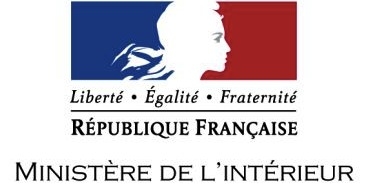 Direction générale des étrangers en FranceFORMULAIRE DE DEMANDE DE SUBVENTION EUROPEENNEFONDS ASILE MIGRATION ET INTEGRATION (FAMI) 2014-2020APPEL A PROJETS RESTREINT DANS LE CADRE DU PROGRAMME DE REINSTALLATIONIntitulé du projet : ________________________________________________________________________Porteur du projet (nom de l’organisme et sigle) : __________________________________________________VOLET THEMATIQUE DE L'APPEL À PROJETS SUR LEQUEL EST DEPOSÉ LE PROJET: □ CAS SPECIAUX Réinstallation □Objectifs :proposer un nombre de place de réinstallation ;mettre à disposition une offre anticipée et adaptée de logements ;assurer l’acheminement des réfugiés depuis le lieu d’arrivée en France vers les logements ;assurer l’entrée dans le logement des réfugiés réinstallés sur le parc des logements identifiés par l’opérateur ;mettre à disposition une aide de transition (premiers loyers, frais de subsistance, transport, etc.) dans l’attente de l’accès des réfugiés aux droits sociaux ;assurer l’accompagnement global des réfugiés pour une durée d’un an. Cet accompagnement doit permettre d’appuyer les réfugiés dans leur démarches administratives, sociales, d’accès aux droits et aux soins. Une attention particulière devra être apportée à l’accompagnement des réfugiés dans leur insertion professionnelle et l’apprentissage du français ;Rendre compte de la mise en œuvre des projets conduits dans cadre du présent appel à projet.Nouveau projet : □ Oui	□ NonOu reconduction d’un projet déjà cofinancé au titre de la programmation 2014 ou 2015 :   □ Oui	□ NonPériode prévisionnelle d’exécution : du |__|__| / |__||__| / |__||__|__||__| au |__|__| / |__||__| / |__||__|__||__|(Important : le projet ne doit pas être terminé à la date du dépôt de la demande) :Coût total prévisionnel éligible du projet : ______________________€Montant de la subvention sollicitée : _____________________€Contact : Personne en charge du suivi opérationnel du projet : Nom - prénom : ____________________________________________Fonction : ____________________________________________Adresse : _____________________________________________________________________________Code postal : |__|__|__|__|__| Commune : _________________________________________________Téléphone : |__|__|__|__|__|__|__|__|__|__| ; |__|__|__|__|__|__|__|__|__|__|	                                  Fixe				             MobileMél : _______________________________________________Si différent, personne en charge du suivi administratif et financier du projet : Nom - prénom : ____________________________________________Fonction : ____________________________________________Adresse : _____________________________________________________________________________Code postal : |__|__|__|__|__| Commune : _________________________________________________Téléphone : |__|__|__|__|__|__|__|__|__|__| ; |__|__|__|__|__|__|__|__|__|__|	                                  Fixe				             MobileMél : _______________________________________________2- INFORMATIONS PRATIQUESLe dossier de demande de subvention européenneIl concerne l'aide forfaitaire sur crédits européens que la direction générale des étrangers en France peut accorder pour la mise en œuvre du programme de réinstallation. Il convient de remplir une demande de subvention par projet. Le présent formulaire constitue l’unique modèle selon lequel votre demande sera recevable. documents dont vous devez prendre connaissance avant de déposer votre demande :- appel à projetsVotre interlocuteur : qui contacter ?Pour toute aide au conseil et à l’accompagnement dans le montage et le dépôt de son dossier de demande de subvention, et pour ce qui concerne la dimension stratégique du projet (éligibilité thématique, public cible,...), les modalités de montage administratif ou financier du projet, le candidat peut saisir la direction de l’asile de la DGEF :Yildiz ATIS – yildiz.atis@interieur.gouv.fr – 01 72 71 65 05 quand déposer le dossier et modalités de dépôt du dossier Le dossier peut être déposé jusqu’au 17 juin 2016 inclus.Modalités de dépôt :Les demandeurs sont invités à faire connaître leur intention de déposer une demande de subvention sur la boîte fonctionnelleasile-d3-dgef@interieur.gouv.fr en indiquant en sujet "intention de dépôt de dossier FAMI-AAP cas spéciaux". La direction de l’asile procédera alors à la création d’un compte sur la plateforme informatique ENVOL, sur laquelle le porteur de projet sera informé par mail de la nécessité de déposer son formulaire de demande rédigé précisément et transmis sous format Word, (et Excel pour ce qui concerne le plan de financement prévisionnel). Ce formulaire sera accompagné des pièces listées en partie 3 ci-après. (A noter : Les pièces administratives et financières relatives à la structure ne seront fournies qu'une seule fois, en cas de dépôt de plusieurs projets). Dès réception du dossier, la direction de l’asile adresse un accusé de réception (électronique) au porteur de projet.Un exemplaire du dossier complet devra également être transmis à l'adresse postale suivante :Ministère de l'intérieurDirection générale des étrangers en France – Direction de l’asileDépartement des réfugiés et de l’accueil des demandeurs d’asile - Place Beauvau - 75800 PARIS CEDEX 08La direction chargée de l’instruction des dossiers pourra solliciter du porteur tout document utile à la complétude et à l’instruction du  dossier. 3- Pièces constitutives du dossier(*) : cf. modèle obligatoire(**) : cf. modèle indicatif joint en annexe 4 - INFORMATIONS SUR L'ORGANISME DEMANDANT LA SUBVENTIONPorteur du projet (nom de l’organisme et sigle) : ___________________________________________________________Nom et qualité du représentant légal de l’organisme : _______________________________________________________Nombre d’ETP total de l’organisme (pour les organismes privés): ______________________________________________N° SIRET de l’organisme (porteur de projet) : |__|__|__|__|__|__|__|__|__|__|__|__|__|__|  Statut juridique :	 □ Association		□  Collectivité territoriale	  		□  SEM			□ Entreprise 	□ Autre (à préciser) : _________________________________Autres informationsTVA : 	□ Assujetti	□  Non assujetti	    □ Partiellement assujetti	Si assujetti (partiellement ou totalement) : □ Récupérable    □   Non récupérable Adresse  administrative :Adresse : _____________________________________________________________________________Code postal : |__|__|__|__|__| Commune : _________________________________________________Téléphone : |__|__|__|__|__|__|__|__|__|__|	                                  Fixe				 Mél : ______________________________________________Fax : ______________________________________________	Site internet : _______________________________________Si le signataire de la demande de subvention n’est pas le représentant légal de l’organisme demandeur :Nom de la personne habilitée :Prénom : ___________________________________________Qualité/fonction : __________________________________________ Mél: ______________________________________________Avez-vous, ou le cas échéant, l’un de vos partenaires, sollicité une aide financière pour ce projet, et pour les mêmes dépenses, auprès d'autres sources de financement européen ? □ Oui          □  NonDans l'affirmative, de quelles sources s'agit-il ?_______________________________________________________________________________Informations bancairesRIBNom du titulaire du compte      Banque ou centre :      				Domiciliation :     		5 - DESCRIPTION DU PROJETRéservé à l’administation :Volet thématique : Cas spéciaux – RéinstallationIntitulé du projet : ___________________________________________________________________________________Durée du projet [partie présentée] (4 ans maximum du 1er janvier 2016 au 31 décembre 2019) : __________________________Résumé du projet (1O lignes maximum) :_______________________________________________________________________________________________________________________________________________________________________________________________________________________________________________________________________________________________________________Description détaillée du projet : pertinence du projet, c’est-à-dire la façon dont ses objectifs répondent aux besoins identifiés ;cohérence entre le projet et les dispositifs nationaux ou locaux existants ;  activités mises en œuvre (afin de permettre d’établir un lien direct avec la description des coûts)résultats attendus  en lien avec les indicateurs à renseigner dans la fiche relative aux indicateurs ;le cas échéant mettre en avant le caractère innovant du projet ;En cas de demande de financement pour le même projet déjà financé en année N-1, veuillez préciser les résultats obtenus, en termes quantitatifs et qualitatifs, grâce à la mise en œuvre de ce projet (1 page maximum)Public cible concerné par le projet :□  Réinstallés Au sein de ces catégories de public cible, précisez si le projet concerne un public particulier (mineurs, femmes, étrangers malades, personnes âgées, victimes de torture, etc.) :Si le projet s’adresse à plusieurs catégories de public précisez le public majoritaire et le ratio entre les publics :Dispositif mis en place pour justifier et suivre l’éligibilité du public cible directement concerné par le projet :Lieu(x) géographique(s) de réalisation du projet :Echéancier prévisionnel de réalisation du projet (demandes de paiement de la subvention susceptibles d’être émises chaque année) :Pilotage Dispositif mis en place pour piloter l’avancement du projet (suivre la mise en œuvre du projet, collecter les justificatifs de dépenses, comptabilité séparée, etc.). Partenaires : Un partenaire est un organisme qui réalise une partie du projet et supporte à ce titre une partie des dépenses éligibles. Celles-ci figurent au plan de financement et sont cofinancées dans les conditions indiquées dans l’acte attributif de subvention. Cela signifie que les dépenses supportées par les partenaires sont soumises aux mêmes règles de conservation des pièces justificatives que celles du bénéficiaire et ne pourront donc pas se limiter à la présentation d’une facture globale.En cas de partenariat, une convention de partenariat entre le bénéficiaire, porteur du projet, et ses partenaires doit être établie. Elle doit préciser notamment les missions, les dépenses, les ressources, les modalités de paiement et de reversement de l’aide, les obligations du bénéficiaire et des partenaires, le traitement des litiges, les responsabilités de chacun notamment en cas d’indus à recouvrer suite à des irrégularités constatées. Le bénéficiaire est « chef de file » pour déclarer des dépenses supportées par lui et ses partenaires. Il revient donc au bénéficiaire de déclarer l’ensemble des dépenses à la DGEF, y compris celles de ses partenaires, au moyen d’une demande de paiement, d’assurer la complétude du dossier et le suivi des engagements des partenaires.La convention de partenariat sera visée dans l’acte juridique attributif de la subvention passé entre la DGEF et le bénéficiaire.Indicateurs spécifiques: Les valeurs réalisées de ces indicateurs devront impérativement être renseignées dans le rapport final sur la fiche annexe prévue dans la convention à cet effet.6 – PLAN DE FINANCEMENT PREVISIONNEL DU PROJETLes dépenses éligibles et les modalités de leur calcul (notamment concernant l’application des taux d’affectation ou d’une décote éventuelle) sont décrites dans le guide du porteur de projet disponible sur le site internet du ministère à la rubrique « Les nouveaux fonds européens (période 2014-2020) ». Description des différents coûts (y compris ceux des partenaires, le cas échéant) et justification de(s) taux d’affectation* et/ou décote** éventuellement applicables aux dépenses. (*) Le taux d’affectation est un taux qui s’applique aux postes de dépenses directes lorsque celles-ci ne sont pas intégralement affectées au projet afin de déterminer la part des dépenses directement consacrées à la mise en œuvre du projet. Exemple : salariés qui ne sont pas entièrement mobilisés à la mise en œuvre du projet cofinancé, ou des locaux qui n’y sont pas affectés à 100%. Le taux d’affectation doit être justifié et vérifiable. (**) La décote est un taux représentant la part de l’action qui ne répond pas aux objectifs des fonds, et qui doit donc être défalquée du coût total éligible. A la différence du taux d'affectation, lequel s'applique individuellement aux postes de dépenses, la décote est appliquée sur le coût total éligible du projet. Exemple : projets d’intégration qui s’adressent à la fois à des publics cible éligibles - migrants ressortissants de pays tiers de l’Union européenne –  et à des publics non éligibles – migrants intra-communautaires.  Le taux de la décote doit être justifié et vérifiable.Cofinancements publics et privés sollicités pour ce projet, qui seront reportés dans le plan de financement prévisionnel :(*) La part du cofinancement affectée au projet devra être attestée par le cofinanceur lui-même et non par le bénéficiaire. A défaut, la totalité du cofinancement accordé sera affectée au projet.Plan de financement à établir obligatoirement au moyen du fichier Excel  joint en annexe. Rappel : 2 modèles de plan de financement (ficher Excel) sont mis à disposition, selon que votre projet prévoit ou non l’application d’une décoteLettre de demande de subvention et d’engagement du porteur de projetJe soussigné(e), M ou Mme ___________________________________________________en ma qualité de représentant(e) légal(e) ou de délégataire de l'organisme demandeur désigné dans le présent dossier de demande de subvention, ayant qualité pour l'engager juridiquement, sollicite une subvention d'un montant de   ____________ €. certifie l'exactitude des renseignements indiqués dans le présent dossier ; certifie avoir pris connaissance des règles à respecter lors du dépôt du présent dossier ; m'engage à fournir toute pièce complémentaire jugée utile pour instruire la demande.En cas de soutien, je m’engage à : respecter l’ensemble des règles administratives et financières concernant la réalisation de mon projet.  informer l'autorité responsable de toute modification relative aux données contenues dans le présent dossier, car j’ai conscience que toute modification substantielle du périmètre du projet ou de ses modalités de financement devra faire l’objet d’un avenant à la convention. me soumettre à tout contrôle  administratif ou financier, sur pièce et/ou sur place, y compris au sein de ma comptabilité.  Je déclare avoir pris connaissances des obligations que j'aurai à respecter, en particulier en matière de respect des politiques communautaires (notamment règles de mise en concurrence, de comptabilité séparée, de publicité, de conservation des pièces et de mise à disposition des pièces pour les contrôles et le suivi d'indicateurs). Je suis informé que le refus de me soumettre au contrôle, la non-conformité de ma demande ou le non-respect de mes engagements peuvent entraîner l’administration à mettre fin à l’aide et exiger le reversement partiel ou total des sommes déjà versées, sans préjudice des autres poursuites et sanctions prévues dans les textes en vigueur.                                                                                                                              Fait à     (lieu)                              , le (date)Signature du représentant légal ou son délégataire et cachet de l'organisme Pièces administratives et financières relatives au projetPièces administratives et financières relatives au projetAssociations/GIP/ SEMOrganismes publics(collectivités, EPCI, ministère, établissements publics, etc.)Entreprises (SA, SARL, etc.)1Formulaire de demande de subvention (*)XXX2Plan de financement du projet (fichier Excel *)XXX3Lettre datée et signée de demande officielle de soutien financier et d’engagement concernant les obligations du porteur en cas de conventionnement du projet (*)XXX4Le cas échéant, engagements ou intentions de participation de tous les partenaires pour la réalisation du projet présenté (convention(s) de partenariat)XXX5Attestations ou lettres d’intention des cofinanceurs prévus au plan de financement (**)XXX6Attestation de non-récupération de la TVA, lorsque le coût total éligible du projet est présenté TTC XXXPièces administratives et financières relatives à la structurePièces administratives et financières relatives à la structurePièces administratives et financières relatives à la structurePièces administratives et financières relatives à la structurePièces administratives et financières relatives à la structure7Rapport d’activité signé du représentant légal de l’organisme ou de son délégataire (N-1 ou N-2) XXX8Budget prévisionnel de l’organisme, signé, concernant l'année de dépôt du projetXX9Dernier bilan ou compte de résultats approuvésXX10Copie de la publication au J.O ou récépissé de déclaration à la préfecture,  Statuts ou convention constitutive, liste des membres du Conseil d’administrationXX11Preuve de l’existence légale (extrait K bis, inscription au registre ou répertoire concerné)X 12Rapports du commissaire aux comptes ou de l’expert-comptable signésX X13Attestation sur l’honneur du demandeur de la régularité de sa situation au regard de ses obligations fiscales et sociales XX14Si le signataire n’est pas le responsable légal de la structure, pouvoir habilitant le signataire à engager l’organisme demandeurXXX15Délibération approuvant le projet et son plan de financement prévisionnelX16Relevé d'identité bancaire (RIB) du demandeurXXX17Fiche INSEE faisant apparaître le n° SIRET de l’organisme demandeurXXXCode banque/ Etablissement                  Code guichet                       Numéro de compte              Clé RIBAnnéeCalendrier (mois)Nature des activités du projet, tranches ou postes de dépenses concernésMontant prévisionnel des dépenses éligiblesTOTAL :Nom et adresse des partenaires 
(personne de contact)Rôle du partenaire et activités
au sein du projetMontant de la dépense engagée pour les activités réaliséesCoûts indirects :Des coûts indirects peuvent également être intégrés dans le plan de financement pour prendre en compte des dépenses qui ne sont ou ne peuvent être directement rattachées au projet et ne sont pas aisément mesurables et justifiables. Il est demandé de lister les catégories de dépenses relevant de coûts indirects.Les coûts indirects sont calculés au moyen d’un taux forfaitaire de 7 % maximum du montant total des coûts directs éligibles.Un plafond maximum est toutefois appliqué. En effet, le montant des coûts indirects ne pourra pas dépasser 500 000€.Type de CofinancementNom du cofinanceur sollicité (en toutes lettres)Date de sollicitationMontant sollicité (*)Le cas échéant, date  de la lettre d’intention du cofinanceurLe cas échéant, date  de la notification d’attribution du cofinanceurSi connu, montant total accordéSi connu, montant affecté au projet (*)Période de financement concernéePublic (Etat, collectivités territoriales, établissements publics, etc.)Privés (Fondation, entreprises privées, associations, etc)